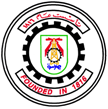 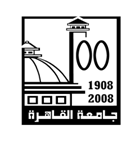 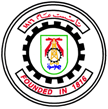 Course SpecificationsCourse SpecificationsCourse SpecificationsCourse SpecificationsCourse SpecificationsCourse SpecificationsCourse SpecificationsCourse SpecificationsCourse SpecificationsCourse SpecificationsCourse SpecificationsCourse SpecificationsCourse SpecificationsCourse SpecificationsCourse SpecificationsCourse SpecificationsCourse SpecificationsCourse SpecificationsProgram(s) on which this course is given:Program(s) on which this course is given:Program(s) on which this course is given:Program(s) on which this course is given:Program(s) on which this course is given:Program(s) on which this course is given:Program(s) on which this course is given:Metallurgical EngineeringMetallurgical EngineeringMetallurgical EngineeringMetallurgical EngineeringMetallurgical EngineeringMetallurgical EngineeringMetallurgical EngineeringMetallurgical EngineeringMetallurgical EngineeringMetallurgical EngineeringMetallurgical EngineeringDepartment offering the program:Department offering the program:Department offering the program:Department offering the program:Department offering the program:Department offering the program:Department offering the program:Department of  Mining, Petroleum and Metallurgical  EngineeringDepartment of  Mining, Petroleum and Metallurgical  EngineeringDepartment of  Mining, Petroleum and Metallurgical  EngineeringDepartment of  Mining, Petroleum and Metallurgical  EngineeringDepartment of  Mining, Petroleum and Metallurgical  EngineeringDepartment of  Mining, Petroleum and Metallurgical  EngineeringDepartment of  Mining, Petroleum and Metallurgical  EngineeringDepartment of  Mining, Petroleum and Metallurgical  EngineeringDepartment of  Mining, Petroleum and Metallurgical  EngineeringDepartment of  Mining, Petroleum and Metallurgical  EngineeringDepartment of  Mining, Petroleum and Metallurgical  EngineeringDepartment offering the course:Department offering the course:Department offering the course:Department offering the course:Department offering the course:Department offering the course:Department offering the course:Metallurgical EngineeringMetallurgical EngineeringMetallurgical EngineeringMetallurgical EngineeringMetallurgical EngineeringMetallurgical EngineeringMetallurgical EngineeringMetallurgical EngineeringMetallurgical EngineeringMetallurgical EngineeringMetallurgical EngineeringAcademic Level:Academic Level:Academic Level:Academic Level:Academic Level:Academic Level:Academic Level:Third yearThird yearThird yearThird yearThird yearThird yearThird yearThird yearThird yearThird yearThird yearDate Date Date Date Date Date Date 20142014201420142014201420142014201420142014Semester (based on final exam timing)Semester (based on final exam timing)Semester (based on final exam timing)Semester (based on final exam timing)Semester (based on final exam timing)Semester (based on final exam timing)Semester (based on final exam timing)         Fall                     Spring         Fall                     Spring         Fall                     Spring         Fall                     Spring         Fall                     Spring         Fall                     Spring         Fall                     Spring         Fall                     Spring         Fall                     Spring         Fall                     Spring         Fall                     SpringA- Basic InformationA- Basic InformationA- Basic InformationA- Basic InformationA- Basic InformationA- Basic InformationA- Basic InformationA- Basic InformationA- Basic InformationA- Basic InformationA- Basic InformationA- Basic InformationA- Basic InformationA- Basic InformationA- Basic InformationA- Basic InformationA- Basic InformationA- Basic Information1. Title:Fuels and Refractories                                        Fuels and Refractories                                        Fuels and Refractories                                        Fuels and Refractories                                        Fuels and Refractories                                        Fuels and Refractories                                        Fuels and Refractories                                        Fuels and Refractories                                        Fuels and Refractories                                        Code:Code:Code:MET 306MET 306MET 306MET 306MET 3062. Units/Credit hours per week:  2. Units/Credit hours per week:  LecturesLecturesLectures444TutorialTutorialTutorial1PracticalPractical11Total6B- Professional InformationB- Professional InformationB- Professional InformationB- Professional InformationB- Professional InformationB- Professional InformationB- Professional InformationB- Professional InformationB- Professional InformationB- Professional InformationB- Professional InformationB- Professional InformationB- Professional InformationB- Professional InformationB- Professional InformationB- Professional InformationB- Professional InformationB- Professional Information1. Course description:1. Course description:1. Course description:1. Course description:•	Quantitative & theoretical Study of the Properties and Structure Raw materials. •	Rheology of plastic clays. •	Treatment and processing. •	Properties and testing of refractories. •	Effect of molten metals and slags on refractories in metallurgical furnaces. •	Application of binary and ternary phase equilibria. •	Classification of Ceramics Materials•	Classification of fuels. Combustion. Principles and technology of regeneration of thermal energy from hot gases. •	Calculations of quantity of fuel and heat balance.•	Quantitative & theoretical Study of the Properties and Structure Raw materials. •	Rheology of plastic clays. •	Treatment and processing. •	Properties and testing of refractories. •	Effect of molten metals and slags on refractories in metallurgical furnaces. •	Application of binary and ternary phase equilibria. •	Classification of Ceramics Materials•	Classification of fuels. Combustion. Principles and technology of regeneration of thermal energy from hot gases. •	Calculations of quantity of fuel and heat balance.•	Quantitative & theoretical Study of the Properties and Structure Raw materials. •	Rheology of plastic clays. •	Treatment and processing. •	Properties and testing of refractories. •	Effect of molten metals and slags on refractories in metallurgical furnaces. •	Application of binary and ternary phase equilibria. •	Classification of Ceramics Materials•	Classification of fuels. Combustion. Principles and technology of regeneration of thermal energy from hot gases. •	Calculations of quantity of fuel and heat balance.•	Quantitative & theoretical Study of the Properties and Structure Raw materials. •	Rheology of plastic clays. •	Treatment and processing. •	Properties and testing of refractories. •	Effect of molten metals and slags on refractories in metallurgical furnaces. •	Application of binary and ternary phase equilibria. •	Classification of Ceramics Materials•	Classification of fuels. Combustion. Principles and technology of regeneration of thermal energy from hot gases. •	Calculations of quantity of fuel and heat balance.•	Quantitative & theoretical Study of the Properties and Structure Raw materials. •	Rheology of plastic clays. •	Treatment and processing. •	Properties and testing of refractories. •	Effect of molten metals and slags on refractories in metallurgical furnaces. •	Application of binary and ternary phase equilibria. •	Classification of Ceramics Materials•	Classification of fuels. Combustion. Principles and technology of regeneration of thermal energy from hot gases. •	Calculations of quantity of fuel and heat balance.•	Quantitative & theoretical Study of the Properties and Structure Raw materials. •	Rheology of plastic clays. •	Treatment and processing. •	Properties and testing of refractories. •	Effect of molten metals and slags on refractories in metallurgical furnaces. •	Application of binary and ternary phase equilibria. •	Classification of Ceramics Materials•	Classification of fuels. Combustion. Principles and technology of regeneration of thermal energy from hot gases. •	Calculations of quantity of fuel and heat balance.•	Quantitative & theoretical Study of the Properties and Structure Raw materials. •	Rheology of plastic clays. •	Treatment and processing. •	Properties and testing of refractories. •	Effect of molten metals and slags on refractories in metallurgical furnaces. •	Application of binary and ternary phase equilibria. •	Classification of Ceramics Materials•	Classification of fuels. Combustion. Principles and technology of regeneration of thermal energy from hot gases. •	Calculations of quantity of fuel and heat balance.•	Quantitative & theoretical Study of the Properties and Structure Raw materials. •	Rheology of plastic clays. •	Treatment and processing. •	Properties and testing of refractories. •	Effect of molten metals and slags on refractories in metallurgical furnaces. •	Application of binary and ternary phase equilibria. •	Classification of Ceramics Materials•	Classification of fuels. Combustion. Principles and technology of regeneration of thermal energy from hot gases. •	Calculations of quantity of fuel and heat balance.•	Quantitative & theoretical Study of the Properties and Structure Raw materials. •	Rheology of plastic clays. •	Treatment and processing. •	Properties and testing of refractories. •	Effect of molten metals and slags on refractories in metallurgical furnaces. •	Application of binary and ternary phase equilibria. •	Classification of Ceramics Materials•	Classification of fuels. Combustion. Principles and technology of regeneration of thermal energy from hot gases. •	Calculations of quantity of fuel and heat balance.•	Quantitative & theoretical Study of the Properties and Structure Raw materials. •	Rheology of plastic clays. •	Treatment and processing. •	Properties and testing of refractories. •	Effect of molten metals and slags on refractories in metallurgical furnaces. •	Application of binary and ternary phase equilibria. •	Classification of Ceramics Materials•	Classification of fuels. Combustion. Principles and technology of regeneration of thermal energy from hot gases. •	Calculations of quantity of fuel and heat balance.•	Quantitative & theoretical Study of the Properties and Structure Raw materials. •	Rheology of plastic clays. •	Treatment and processing. •	Properties and testing of refractories. •	Effect of molten metals and slags on refractories in metallurgical furnaces. •	Application of binary and ternary phase equilibria. •	Classification of Ceramics Materials•	Classification of fuels. Combustion. Principles and technology of regeneration of thermal energy from hot gases. •	Calculations of quantity of fuel and heat balance.•	Quantitative & theoretical Study of the Properties and Structure Raw materials. •	Rheology of plastic clays. •	Treatment and processing. •	Properties and testing of refractories. •	Effect of molten metals and slags on refractories in metallurgical furnaces. •	Application of binary and ternary phase equilibria. •	Classification of Ceramics Materials•	Classification of fuels. Combustion. Principles and technology of regeneration of thermal energy from hot gases. •	Calculations of quantity of fuel and heat balance.•	Quantitative & theoretical Study of the Properties and Structure Raw materials. •	Rheology of plastic clays. •	Treatment and processing. •	Properties and testing of refractories. •	Effect of molten metals and slags on refractories in metallurgical furnaces. •	Application of binary and ternary phase equilibria. •	Classification of Ceramics Materials•	Classification of fuels. Combustion. Principles and technology of regeneration of thermal energy from hot gases. •	Calculations of quantity of fuel and heat balance.•	Quantitative & theoretical Study of the Properties and Structure Raw materials. •	Rheology of plastic clays. •	Treatment and processing. •	Properties and testing of refractories. •	Effect of molten metals and slags on refractories in metallurgical furnaces. •	Application of binary and ternary phase equilibria. •	Classification of Ceramics Materials•	Classification of fuels. Combustion. Principles and technology of regeneration of thermal energy from hot gases. •	Calculations of quantity of fuel and heat balance.2. Intended Learning Outcomes of Course (ILOs):2. Intended Learning Outcomes of Course (ILOs):2. Intended Learning Outcomes of Course (ILOs):2. Intended Learning Outcomes of Course (ILOs):a) Knowledge and Understandinga) Knowledge and Understandinga) Knowledge and Understandinga) Knowledge and Understandinga) Knowledge and Understandinga) Knowledge and Understandinga) Knowledge and Understandinga) Knowledge and Understandinga) Knowledge and Understandinga) Knowledge and Understandinga) Knowledge and Understandinga) Knowledge and Understandinga) Knowledge and Understandinga) Knowledge and Understanding2. Intended Learning Outcomes of Course (ILOs):2. Intended Learning Outcomes of Course (ILOs):2. Intended Learning Outcomes of Course (ILOs):2. Intended Learning Outcomes of Course (ILOs):1.	Fundamentals of materials science and physical metallurgy their relation to metallurgical and materials related topics.1.	Fundamentals of materials science and physical metallurgy their relation to metallurgical and materials related topics.1.	Fundamentals of materials science and physical metallurgy their relation to metallurgical and materials related topics.1.	Fundamentals of materials science and physical metallurgy their relation to metallurgical and materials related topics.1.	Fundamentals of materials science and physical metallurgy their relation to metallurgical and materials related topics.1.	Fundamentals of materials science and physical metallurgy their relation to metallurgical and materials related topics.1.	Fundamentals of materials science and physical metallurgy their relation to metallurgical and materials related topics.1.	Fundamentals of materials science and physical metallurgy their relation to metallurgical and materials related topics.1.	Fundamentals of materials science and physical metallurgy their relation to metallurgical and materials related topics.1.	Fundamentals of materials science and physical metallurgy their relation to metallurgical and materials related topics.1.	Fundamentals of materials science and physical metallurgy their relation to metallurgical and materials related topics.1.	Fundamentals of materials science and physical metallurgy their relation to metallurgical and materials related topics.1.	Fundamentals of materials science and physical metallurgy their relation to metallurgical and materials related topics.1.	Fundamentals of materials science and physical metallurgy their relation to metallurgical and materials related topics.2. Intended Learning Outcomes of Course (ILOs):2. Intended Learning Outcomes of Course (ILOs):2. Intended Learning Outcomes of Course (ILOs):2. Intended Learning Outcomes of Course (ILOs):b) Intellectual Skillsb) Intellectual Skillsb) Intellectual Skillsb) Intellectual Skillsb) Intellectual Skillsb) Intellectual Skillsb) Intellectual Skillsb) Intellectual Skillsb) Intellectual Skillsb) Intellectual Skillsb) Intellectual Skillsb) Intellectual Skillsb) Intellectual Skillsb) Intellectual Skills2. Intended Learning Outcomes of Course (ILOs):2. Intended Learning Outcomes of Course (ILOs):2. Intended Learning Outcomes of Course (ILOs):2. Intended Learning Outcomes of Course (ILOs):2.	Combine, exchange, and assess different ideas, views, and knowledge from a range of sources in topics related to material processing, manufacturing, development and selection.2.	Combine, exchange, and assess different ideas, views, and knowledge from a range of sources in topics related to material processing, manufacturing, development and selection.2.	Combine, exchange, and assess different ideas, views, and knowledge from a range of sources in topics related to material processing, manufacturing, development and selection.2.	Combine, exchange, and assess different ideas, views, and knowledge from a range of sources in topics related to material processing, manufacturing, development and selection.2.	Combine, exchange, and assess different ideas, views, and knowledge from a range of sources in topics related to material processing, manufacturing, development and selection.2.	Combine, exchange, and assess different ideas, views, and knowledge from a range of sources in topics related to material processing, manufacturing, development and selection.2.	Combine, exchange, and assess different ideas, views, and knowledge from a range of sources in topics related to material processing, manufacturing, development and selection.2.	Combine, exchange, and assess different ideas, views, and knowledge from a range of sources in topics related to material processing, manufacturing, development and selection.2.	Combine, exchange, and assess different ideas, views, and knowledge from a range of sources in topics related to material processing, manufacturing, development and selection.2.	Combine, exchange, and assess different ideas, views, and knowledge from a range of sources in topics related to material processing, manufacturing, development and selection.2.	Combine, exchange, and assess different ideas, views, and knowledge from a range of sources in topics related to material processing, manufacturing, development and selection.2.	Combine, exchange, and assess different ideas, views, and knowledge from a range of sources in topics related to material processing, manufacturing, development and selection.2.	Combine, exchange, and assess different ideas, views, and knowledge from a range of sources in topics related to material processing, manufacturing, development and selection.2.	Combine, exchange, and assess different ideas, views, and knowledge from a range of sources in topics related to material processing, manufacturing, development and selection.2. Intended Learning Outcomes of Course (ILOs):2. Intended Learning Outcomes of Course (ILOs):2. Intended Learning Outcomes of Course (ILOs):2. Intended Learning Outcomes of Course (ILOs):c)  Professional and Practical Skillsc)  Professional and Practical Skillsc)  Professional and Practical Skillsc)  Professional and Practical Skillsc)  Professional and Practical Skillsc)  Professional and Practical Skillsc)  Professional and Practical Skillsc)  Professional and Practical Skillsc)  Professional and Practical Skillsc)  Professional and Practical Skillsc)  Professional and Practical Skillsc)  Professional and Practical Skillsc)  Professional and Practical Skillsc)  Professional and Practical Skills2. Intended Learning Outcomes of Course (ILOs):2. Intended Learning Outcomes of Course (ILOs):2. Intended Learning Outcomes of Course (ILOs):2. Intended Learning Outcomes of Course (ILOs):3.	Apply knowledge of mathematics, science, information technology, design, business context and engineering practice integrally to solve metallurgical engineering problems.	3.	Apply knowledge of mathematics, science, information technology, design, business context and engineering practice integrally to solve metallurgical engineering problems.	3.	Apply knowledge of mathematics, science, information technology, design, business context and engineering practice integrally to solve metallurgical engineering problems.	3.	Apply knowledge of mathematics, science, information technology, design, business context and engineering practice integrally to solve metallurgical engineering problems.	3.	Apply knowledge of mathematics, science, information technology, design, business context and engineering practice integrally to solve metallurgical engineering problems.	3.	Apply knowledge of mathematics, science, information technology, design, business context and engineering practice integrally to solve metallurgical engineering problems.	3.	Apply knowledge of mathematics, science, information technology, design, business context and engineering practice integrally to solve metallurgical engineering problems.	3.	Apply knowledge of mathematics, science, information technology, design, business context and engineering practice integrally to solve metallurgical engineering problems.	3.	Apply knowledge of mathematics, science, information technology, design, business context and engineering practice integrally to solve metallurgical engineering problems.	3.	Apply knowledge of mathematics, science, information technology, design, business context and engineering practice integrally to solve metallurgical engineering problems.	3.	Apply knowledge of mathematics, science, information technology, design, business context and engineering practice integrally to solve metallurgical engineering problems.	3.	Apply knowledge of mathematics, science, information technology, design, business context and engineering practice integrally to solve metallurgical engineering problems.	3.	Apply knowledge of mathematics, science, information technology, design, business context and engineering practice integrally to solve metallurgical engineering problems.	3.	Apply knowledge of mathematics, science, information technology, design, business context and engineering practice integrally to solve metallurgical engineering problems.	2. Intended Learning Outcomes of Course (ILOs):2. Intended Learning Outcomes of Course (ILOs):2. Intended Learning Outcomes of Course (ILOs):2. Intended Learning Outcomes of Course (ILOs):4.	Professionally merge the engineering knowledge, understanding, and feedback to improve design, products and/or services.4.	Professionally merge the engineering knowledge, understanding, and feedback to improve design, products and/or services.4.	Professionally merge the engineering knowledge, understanding, and feedback to improve design, products and/or services.4.	Professionally merge the engineering knowledge, understanding, and feedback to improve design, products and/or services.4.	Professionally merge the engineering knowledge, understanding, and feedback to improve design, products and/or services.4.	Professionally merge the engineering knowledge, understanding, and feedback to improve design, products and/or services.4.	Professionally merge the engineering knowledge, understanding, and feedback to improve design, products and/or services.4.	Professionally merge the engineering knowledge, understanding, and feedback to improve design, products and/or services.4.	Professionally merge the engineering knowledge, understanding, and feedback to improve design, products and/or services.4.	Professionally merge the engineering knowledge, understanding, and feedback to improve design, products and/or services.4.	Professionally merge the engineering knowledge, understanding, and feedback to improve design, products and/or services.4.	Professionally merge the engineering knowledge, understanding, and feedback to improve design, products and/or services.4.	Professionally merge the engineering knowledge, understanding, and feedback to improve design, products and/or services.4.	Professionally merge the engineering knowledge, understanding, and feedback to improve design, products and/or services.2. Intended Learning Outcomes of Course (ILOs):2. Intended Learning Outcomes of Course (ILOs):2. Intended Learning Outcomes of Course (ILOs):2. Intended Learning Outcomes of Course (ILOs):d) General and Transferable Skillsd) General and Transferable Skillsd) General and Transferable Skillsd) General and Transferable Skillsd) General and Transferable Skillsd) General and Transferable Skillsd) General and Transferable Skillsd) General and Transferable Skillsd) General and Transferable Skillsd) General and Transferable Skillsd) General and Transferable Skillsd) General and Transferable Skillsd) General and Transferable Skillsd) General and Transferable Skills2. Intended Learning Outcomes of Course (ILOs):2. Intended Learning Outcomes of Course (ILOs):2. Intended Learning Outcomes of Course (ILOs):2. Intended Learning Outcomes of Course (ILOs):5.	Communicate and collaborate effectively within a multidisciplinary team.5.	Communicate and collaborate effectively within a multidisciplinary team.5.	Communicate and collaborate effectively within a multidisciplinary team.5.	Communicate and collaborate effectively within a multidisciplinary team.5.	Communicate and collaborate effectively within a multidisciplinary team.5.	Communicate and collaborate effectively within a multidisciplinary team.5.	Communicate and collaborate effectively within a multidisciplinary team.5.	Communicate and collaborate effectively within a multidisciplinary team.5.	Communicate and collaborate effectively within a multidisciplinary team.5.	Communicate and collaborate effectively within a multidisciplinary team.5.	Communicate and collaborate effectively within a multidisciplinary team.5.	Communicate and collaborate effectively within a multidisciplinary team.5.	Communicate and collaborate effectively within a multidisciplinary team.5.	Communicate and collaborate effectively within a multidisciplinary team.2. Intended Learning Outcomes of Course (ILOs):2. Intended Learning Outcomes of Course (ILOs):2. Intended Learning Outcomes of Course (ILOs):2. Intended Learning Outcomes of Course (ILOs):6.	Search for information and engage in life-long self learning discipline to learn ccurrent engineering technologies and contemporary metallurgical engineering topics related to metallurgical engineering.6.	Search for information and engage in life-long self learning discipline to learn ccurrent engineering technologies and contemporary metallurgical engineering topics related to metallurgical engineering.6.	Search for information and engage in life-long self learning discipline to learn ccurrent engineering technologies and contemporary metallurgical engineering topics related to metallurgical engineering.6.	Search for information and engage in life-long self learning discipline to learn ccurrent engineering technologies and contemporary metallurgical engineering topics related to metallurgical engineering.6.	Search for information and engage in life-long self learning discipline to learn ccurrent engineering technologies and contemporary metallurgical engineering topics related to metallurgical engineering.6.	Search for information and engage in life-long self learning discipline to learn ccurrent engineering technologies and contemporary metallurgical engineering topics related to metallurgical engineering.6.	Search for information and engage in life-long self learning discipline to learn ccurrent engineering technologies and contemporary metallurgical engineering topics related to metallurgical engineering.6.	Search for information and engage in life-long self learning discipline to learn ccurrent engineering technologies and contemporary metallurgical engineering topics related to metallurgical engineering.6.	Search for information and engage in life-long self learning discipline to learn ccurrent engineering technologies and contemporary metallurgical engineering topics related to metallurgical engineering.6.	Search for information and engage in life-long self learning discipline to learn ccurrent engineering technologies and contemporary metallurgical engineering topics related to metallurgical engineering.6.	Search for information and engage in life-long self learning discipline to learn ccurrent engineering technologies and contemporary metallurgical engineering topics related to metallurgical engineering.6.	Search for information and engage in life-long self learning discipline to learn ccurrent engineering technologies and contemporary metallurgical engineering topics related to metallurgical engineering.6.	Search for information and engage in life-long self learning discipline to learn ccurrent engineering technologies and contemporary metallurgical engineering topics related to metallurgical engineering.6.	Search for information and engage in life-long self learning discipline to learn ccurrent engineering technologies and contemporary metallurgical engineering topics related to metallurgical engineering.3. Contents3. Contents3. Contents3. Contents3. Contents3. Contents3. Contents3. Contents3. Contents3. Contents3. Contents3. Contents3. Contents3. Contents3. Contents3. Contents3. Contents3. ContentsTopicTopicTopicTopicTopicTopicTotal hoursTotal hoursTotal hoursLectures hoursLectures hoursLectures hoursLectures hoursLectures hoursLectures hoursTutorial/ Practical  hoursTutorial/ Practical  hoursTutorial/ Practical  hoursCeramic Raw materials. Ceramic Raw materials. Ceramic Raw materials. Ceramic Raw materials. Ceramic Raw materials. Ceramic Raw materials. 666444444222Rheology of plastic clays. Rheology of plastic clays. Rheology of plastic clays. Rheology of plastic clays. Rheology of plastic clays. Rheology of plastic clays. 666444444222Treatment and processing. Treatment and processing. Treatment and processing. Treatment and processing. Treatment and processing. Treatment and processing. 666444444222Properties and testing of refractories. Properties and testing of refractories. Properties and testing of refractories. Properties and testing of refractories. Properties and testing of refractories. Properties and testing of refractories. 666444444222Refractories in metallurgical furnaces. Refractories in metallurgical furnaces. Refractories in metallurgical furnaces. Refractories in metallurgical furnaces. Refractories in metallurgical furnaces. Refractories in metallurgical furnaces. 666444444222Application of binary and ternary phase equilibria. Application of binary and ternary phase equilibria. Application of binary and ternary phase equilibria. Application of binary and ternary phase equilibria. Application of binary and ternary phase equilibria. Application of binary and ternary phase equilibria. 222222222Classification of fuels. Combustion. Principles and technology of regeneration of thermal energy from hot gases. Classification of fuels. Combustion. Principles and technology of regeneration of thermal energy from hot gases. Classification of fuels. Combustion. Principles and technology of regeneration of thermal energy from hot gases. Classification of fuels. Combustion. Principles and technology of regeneration of thermal energy from hot gases. Classification of fuels. Combustion. Principles and technology of regeneration of thermal energy from hot gases. Classification of fuels. Combustion. Principles and technology of regeneration of thermal energy from hot gases. 666444444222Calculations of quantity of fuel and  heat balance.Calculations of quantity of fuel and  heat balance.Calculations of quantity of fuel and  heat balance.Calculations of quantity of fuel and  heat balance.Calculations of quantity of fuel and  heat balance.Calculations of quantity of fuel and  heat balance.6664444442224. Teaching and Learning Methods4. Teaching and Learning Methods4. Teaching and Learning Methods4. Teaching and Learning Methods4. Teaching and Learning Methods4. Teaching and Learning MethodsLectures (* )   Lectures (* )   Lectures (* )   Practical Training/   Laboratory ( )  Practical Training/   Laboratory ( )  Practical Training/   Laboratory ( )  Practical Training/   Laboratory ( )  Practical Training/   Laboratory ( )  Practical Training/   Laboratory ( )  Seminar/Workshop ( *) Seminar/Workshop ( *) Seminar/Workshop ( *) 4. Teaching and Learning Methods4. Teaching and Learning Methods4. Teaching and Learning Methods4. Teaching and Learning Methods4. Teaching and Learning Methods4. Teaching and Learning MethodsClass Activity  ( *) Class Activity  ( *) Class Activity  ( *) Case Study ( )  Case Study ( )  Case Study ( )  Case Study ( )  Case Study ( )  Case Study ( )  Projects ( )   Projects ( )   Projects ( )   4. Teaching and Learning Methods4. Teaching and Learning Methods4. Teaching and Learning Methods4. Teaching and Learning Methods4. Teaching and Learning Methods4. Teaching and Learning MethodsE-learning (  )   E-learning (  )   E-learning (  )   Assignments /Homework ( *)     Assignments /Homework ( *)     Assignments /Homework ( *)     Assignments /Homework ( *)     Assignments /Homework ( *)     Assignments /Homework ( *)     Other: Other: Other: 5. Student Assessment Methods5. Student Assessment Methods5. Student Assessment Methods5. Student Assessment Methods5. Student Assessment Methods5. Student Assessment Methods5. Student Assessment Methods5. Student Assessment Methods5. Student Assessment Methods5. Student Assessment Methods5. Student Assessment Methods5. Student Assessment Methods5. Student Assessment Methods5. Student Assessment Methods5. Student Assessment Methods5. Student Assessment Methods5. Student Assessment Methods5. Student Assessment Methods.Assessment Schedule.Assessment Schedule.Assessment Schedule.Assessment Schedule.Assessment Schedule.Assessment Schedule.Assessment Schedule.Assessment Schedule.Assessment ScheduleWeekWeekWeekWeekWeekWeekWeekWeekWeek-Assessment 1; Class test               -Assessment 1; Class test               -Assessment 1; Class test               -Assessment 1; Class test               -Assessment 1; Class test               -Assessment 1; Class test               -Assessment 1; Class test               -Assessment 1; Class test               -Assessment 1; Class test               WeeklyWeeklyWeeklyWeeklyWeeklyWeeklyWeeklyWeeklyWeekly-Assessment 2; Project Assignment    -Assessment 2; Project Assignment    -Assessment 2; Project Assignment    -Assessment 2; Project Assignment    -Assessment 2; Project Assignment    -Assessment 2; Project Assignment    -Assessment 2; Project Assignment    -Assessment 2; Project Assignment    -Assessment 2; Project Assignment    -Assessment 3; Presentations -Assessment 3; Presentations -Assessment 3; Presentations -Assessment 3; Presentations -Assessment 3; Presentations -Assessment 3; Presentations -Assessment 3; Presentations -Assessment 3; Presentations -Assessment 3; Presentations 14th Week14th Week14th Week14th Week14th Week14th Week14th Week14th Week14th Week-Assessment 3; Midterm Exam-Assessment 3; Midterm Exam-Assessment 3; Midterm Exam-Assessment 3; Midterm Exam-Assessment 3; Midterm Exam-Assessment 3; Midterm Exam-Assessment 3; Midterm Exam-Assessment 3; Midterm Exam-Assessment 3; Midterm Exam6 and 106 and 106 and 106 and 106 and 106 and 106 and 106 and 106 and 10-Assessment 4; Final Exam-Assessment 4; Final Exam-Assessment 4; Final Exam-Assessment 4; Final Exam-Assessment 4; Final Exam-Assessment 4; Final Exam-Assessment 4; Final Exam-Assessment 4; Final Exam-Assessment 4; Final Exam14th Week14th Week14th Week14th Week14th Week14th Week14th Week14th Week14th WeekWeighting of AssessmentsWeighting of AssessmentsWeighting of AssessmentsWeighting of AssessmentsWeighting of AssessmentsWeighting of AssessmentsWeighting of AssessmentsWeighting of AssessmentsWeighting of AssessmentsWeighting of AssessmentsWeighting of AssessmentsWeighting of AssessmentsWeighting of AssessmentsWeighting of AssessmentsWeighting of AssessmentsWeighting of AssessmentsWeighting of AssessmentsWeighting of Assessments-Mid-Term Examination-Mid-Term Examination-Mid-Term Examination-Mid-Term Examination-Mid-Term Examination-Mid-Term Examination-Mid-Term Examination-Mid-Term Examination-Mid-Term Examination202020202020202020-Final-term Examination       -Final-term Examination       -Final-term Examination       -Final-term Examination       -Final-term Examination       -Final-term Examination       -Final-term Examination       -Final-term Examination       -Final-term Examination       535353535353535353-Project-Project-Project-Project-Project-Project-Project-Project-Project777777777-Class Test-Class Test-Class Test-Class Test-Class Test-Class Test-Class Test-Class Test-Class Test777777777-Presentation-Presentation-Presentation-Presentation-Presentation-Presentation-Presentation-Presentation-Presentation131313131313131313-Total-Total-Total-Total-Total-Total-Total-Total-Total100%100%100%100%100%100%100%100%100%6. List of References6. List of References6. List of References6. List of References6. List of References6. List of References6. List of References6. List of References6. List of References6. List of References6. List of References6. List of References6. List of References6. List of References6. List of References6. List of References6. List of References6. List of References6.1 Course Notes   6.1 Course Notes   6.1 Course Notes   6.1 Course Notes   6.1 Course Notes   6.1 Course Notes   6.1 Course Notes   6.1 Course Notes   6.1 Course Notes   6.1 Course Notes   6.1 Course Notes   6.1 Course Notes   6.1 Course Notes   6.1 Course Notes   6.1 Course Notes   6.1 Course Notes   6.1 Course Notes   6.1 Course Notes   6.2- Essential Books (Text Books)•	 •	Van Vlack, L.H., Elements of Materials Science and Engineering, 5th Ed., Addison-Wesley Publishing Co., Reading, MA, 1985•	ASM Engineered Materials Handbook , Vol 4, Ceramics and Glass•	Introduction to Ceramics; Kingery, Bowen, and Ulhmann•	Modern Ceramic Engineering, Properties, Processing, and Use in Design; D. W. Richerson•	Ceramic Fabrication Technology; Roy Rice•	Ceramic Technology and Processing; A. G. King6.2- Essential Books (Text Books)•	 •	Van Vlack, L.H., Elements of Materials Science and Engineering, 5th Ed., Addison-Wesley Publishing Co., Reading, MA, 1985•	ASM Engineered Materials Handbook , Vol 4, Ceramics and Glass•	Introduction to Ceramics; Kingery, Bowen, and Ulhmann•	Modern Ceramic Engineering, Properties, Processing, and Use in Design; D. W. Richerson•	Ceramic Fabrication Technology; Roy Rice•	Ceramic Technology and Processing; A. G. King6.2- Essential Books (Text Books)•	 •	Van Vlack, L.H., Elements of Materials Science and Engineering, 5th Ed., Addison-Wesley Publishing Co., Reading, MA, 1985•	ASM Engineered Materials Handbook , Vol 4, Ceramics and Glass•	Introduction to Ceramics; Kingery, Bowen, and Ulhmann•	Modern Ceramic Engineering, Properties, Processing, and Use in Design; D. W. Richerson•	Ceramic Fabrication Technology; Roy Rice•	Ceramic Technology and Processing; A. G. King6.2- Essential Books (Text Books)•	 •	Van Vlack, L.H., Elements of Materials Science and Engineering, 5th Ed., Addison-Wesley Publishing Co., Reading, MA, 1985•	ASM Engineered Materials Handbook , Vol 4, Ceramics and Glass•	Introduction to Ceramics; Kingery, Bowen, and Ulhmann•	Modern Ceramic Engineering, Properties, Processing, and Use in Design; D. W. Richerson•	Ceramic Fabrication Technology; Roy Rice•	Ceramic Technology and Processing; A. G. King6.2- Essential Books (Text Books)•	 •	Van Vlack, L.H., Elements of Materials Science and Engineering, 5th Ed., Addison-Wesley Publishing Co., Reading, MA, 1985•	ASM Engineered Materials Handbook , Vol 4, Ceramics and Glass•	Introduction to Ceramics; Kingery, Bowen, and Ulhmann•	Modern Ceramic Engineering, Properties, Processing, and Use in Design; D. W. Richerson•	Ceramic Fabrication Technology; Roy Rice•	Ceramic Technology and Processing; A. G. King6.2- Essential Books (Text Books)•	 •	Van Vlack, L.H., Elements of Materials Science and Engineering, 5th Ed., Addison-Wesley Publishing Co., Reading, MA, 1985•	ASM Engineered Materials Handbook , Vol 4, Ceramics and Glass•	Introduction to Ceramics; Kingery, Bowen, and Ulhmann•	Modern Ceramic Engineering, Properties, Processing, and Use in Design; D. W. Richerson•	Ceramic Fabrication Technology; Roy Rice•	Ceramic Technology and Processing; A. G. King6.2- Essential Books (Text Books)•	 •	Van Vlack, L.H., Elements of Materials Science and Engineering, 5th Ed., Addison-Wesley Publishing Co., Reading, MA, 1985•	ASM Engineered Materials Handbook , Vol 4, Ceramics and Glass•	Introduction to Ceramics; Kingery, Bowen, and Ulhmann•	Modern Ceramic Engineering, Properties, Processing, and Use in Design; D. W. Richerson•	Ceramic Fabrication Technology; Roy Rice•	Ceramic Technology and Processing; A. G. King6.2- Essential Books (Text Books)•	 •	Van Vlack, L.H., Elements of Materials Science and Engineering, 5th Ed., Addison-Wesley Publishing Co., Reading, MA, 1985•	ASM Engineered Materials Handbook , Vol 4, Ceramics and Glass•	Introduction to Ceramics; Kingery, Bowen, and Ulhmann•	Modern Ceramic Engineering, Properties, Processing, and Use in Design; D. W. Richerson•	Ceramic Fabrication Technology; Roy Rice•	Ceramic Technology and Processing; A. G. King6.2- Essential Books (Text Books)•	 •	Van Vlack, L.H., Elements of Materials Science and Engineering, 5th Ed., Addison-Wesley Publishing Co., Reading, MA, 1985•	ASM Engineered Materials Handbook , Vol 4, Ceramics and Glass•	Introduction to Ceramics; Kingery, Bowen, and Ulhmann•	Modern Ceramic Engineering, Properties, Processing, and Use in Design; D. W. Richerson•	Ceramic Fabrication Technology; Roy Rice•	Ceramic Technology and Processing; A. G. King6.2- Essential Books (Text Books)•	 •	Van Vlack, L.H., Elements of Materials Science and Engineering, 5th Ed., Addison-Wesley Publishing Co., Reading, MA, 1985•	ASM Engineered Materials Handbook , Vol 4, Ceramics and Glass•	Introduction to Ceramics; Kingery, Bowen, and Ulhmann•	Modern Ceramic Engineering, Properties, Processing, and Use in Design; D. W. Richerson•	Ceramic Fabrication Technology; Roy Rice•	Ceramic Technology and Processing; A. G. King6.2- Essential Books (Text Books)•	 •	Van Vlack, L.H., Elements of Materials Science and Engineering, 5th Ed., Addison-Wesley Publishing Co., Reading, MA, 1985•	ASM Engineered Materials Handbook , Vol 4, Ceramics and Glass•	Introduction to Ceramics; Kingery, Bowen, and Ulhmann•	Modern Ceramic Engineering, Properties, Processing, and Use in Design; D. W. Richerson•	Ceramic Fabrication Technology; Roy Rice•	Ceramic Technology and Processing; A. G. King6.2- Essential Books (Text Books)•	 •	Van Vlack, L.H., Elements of Materials Science and Engineering, 5th Ed., Addison-Wesley Publishing Co., Reading, MA, 1985•	ASM Engineered Materials Handbook , Vol 4, Ceramics and Glass•	Introduction to Ceramics; Kingery, Bowen, and Ulhmann•	Modern Ceramic Engineering, Properties, Processing, and Use in Design; D. W. Richerson•	Ceramic Fabrication Technology; Roy Rice•	Ceramic Technology and Processing; A. G. King6.2- Essential Books (Text Books)•	 •	Van Vlack, L.H., Elements of Materials Science and Engineering, 5th Ed., Addison-Wesley Publishing Co., Reading, MA, 1985•	ASM Engineered Materials Handbook , Vol 4, Ceramics and Glass•	Introduction to Ceramics; Kingery, Bowen, and Ulhmann•	Modern Ceramic Engineering, Properties, Processing, and Use in Design; D. W. Richerson•	Ceramic Fabrication Technology; Roy Rice•	Ceramic Technology and Processing; A. G. King6.2- Essential Books (Text Books)•	 •	Van Vlack, L.H., Elements of Materials Science and Engineering, 5th Ed., Addison-Wesley Publishing Co., Reading, MA, 1985•	ASM Engineered Materials Handbook , Vol 4, Ceramics and Glass•	Introduction to Ceramics; Kingery, Bowen, and Ulhmann•	Modern Ceramic Engineering, Properties, Processing, and Use in Design; D. W. Richerson•	Ceramic Fabrication Technology; Roy Rice•	Ceramic Technology and Processing; A. G. King6.2- Essential Books (Text Books)•	 •	Van Vlack, L.H., Elements of Materials Science and Engineering, 5th Ed., Addison-Wesley Publishing Co., Reading, MA, 1985•	ASM Engineered Materials Handbook , Vol 4, Ceramics and Glass•	Introduction to Ceramics; Kingery, Bowen, and Ulhmann•	Modern Ceramic Engineering, Properties, Processing, and Use in Design; D. W. Richerson•	Ceramic Fabrication Technology; Roy Rice•	Ceramic Technology and Processing; A. G. King6.2- Essential Books (Text Books)•	 •	Van Vlack, L.H., Elements of Materials Science and Engineering, 5th Ed., Addison-Wesley Publishing Co., Reading, MA, 1985•	ASM Engineered Materials Handbook , Vol 4, Ceramics and Glass•	Introduction to Ceramics; Kingery, Bowen, and Ulhmann•	Modern Ceramic Engineering, Properties, Processing, and Use in Design; D. W. Richerson•	Ceramic Fabrication Technology; Roy Rice•	Ceramic Technology and Processing; A. G. King6.2- Essential Books (Text Books)•	 •	Van Vlack, L.H., Elements of Materials Science and Engineering, 5th Ed., Addison-Wesley Publishing Co., Reading, MA, 1985•	ASM Engineered Materials Handbook , Vol 4, Ceramics and Glass•	Introduction to Ceramics; Kingery, Bowen, and Ulhmann•	Modern Ceramic Engineering, Properties, Processing, and Use in Design; D. W. Richerson•	Ceramic Fabrication Technology; Roy Rice•	Ceramic Technology and Processing; A. G. King6.2- Essential Books (Text Books)•	 •	Van Vlack, L.H., Elements of Materials Science and Engineering, 5th Ed., Addison-Wesley Publishing Co., Reading, MA, 1985•	ASM Engineered Materials Handbook , Vol 4, Ceramics and Glass•	Introduction to Ceramics; Kingery, Bowen, and Ulhmann•	Modern Ceramic Engineering, Properties, Processing, and Use in Design; D. W. Richerson•	Ceramic Fabrication Technology; Roy Rice•	Ceramic Technology and Processing; A. G. King7.  Facilities Required for Teaching and Learning7.  Facilities Required for Teaching and Learning7.  Facilities Required for Teaching and Learning7.  Facilities Required for Teaching and Learning7.  Facilities Required for Teaching and Learning7.  Facilities Required for Teaching and Learning7.  Facilities Required for Teaching and Learning7.  Facilities Required for Teaching and Learning7.  Facilities Required for Teaching and Learning7.  Facilities Required for Teaching and Learning7.  Facilities Required for Teaching and Learning7.  Facilities Required for Teaching and Learning7.  Facilities Required for Teaching and Learning7.  Facilities Required for Teaching and Learning7.  Facilities Required for Teaching and Learning7.  Facilities Required for Teaching and Learning7.  Facilities Required for Teaching and Learning7.  Facilities Required for Teaching and Learning.-     Board  - Screen - Data Show- Laptop..-     Board  - Screen - Data Show- Laptop..-     Board  - Screen - Data Show- Laptop..-     Board  - Screen - Data Show- Laptop..-     Board  - Screen - Data Show- Laptop..-     Board  - Screen - Data Show- Laptop..-     Board  - Screen - Data Show- Laptop..-     Board  - Screen - Data Show- Laptop..-     Board  - Screen - Data Show- Laptop..-     Board  - Screen - Data Show- Laptop..-     Board  - Screen - Data Show- Laptop..-     Board  - Screen - Data Show- Laptop..-     Board  - Screen - Data Show- Laptop..-     Board  - Screen - Data Show- Laptop..-     Board  - Screen - Data Show- Laptop..-     Board  - Screen - Data Show- Laptop..-     Board  - Screen - Data Show- Laptop..-     Board  - Screen - Data Show- Laptop.Course Coordinator:Course Coordinator:Course Coordinator:Prof.Dr/ Hafez Abdel Azzem Prof.Dr/ Hafez Abdel Azzem Prof.Dr/ Hafez Abdel Azzem Prof.Dr/ Hafez Abdel Azzem Prof.Dr/ Hafez Abdel Azzem Prof.Dr/ Hafez Abdel Azzem Prof.Dr/ Hafez Abdel Azzem Prof.Dr/ Hafez Abdel Azzem Prof.Dr/ Hafez Abdel Azzem Prof.Dr/ Hafez Abdel Azzem Prof.Dr/ Hafez Abdel Azzem Prof.Dr/ Hafez Abdel Azzem Prof.Dr/ Hafez Abdel Azzem Prof.Dr/ Hafez Abdel Azzem Prof.Dr/ Hafez Abdel Azzem Head of Department:  Head of Department:  Head of Department:  Prof.Dr/ El-Sayed Mahmoud El-BannaProf.Dr/ El-Sayed Mahmoud El-BannaProf.Dr/ El-Sayed Mahmoud El-BannaProf.Dr/ El-Sayed Mahmoud El-BannaProf.Dr/ El-Sayed Mahmoud El-BannaProf.Dr/ El-Sayed Mahmoud El-BannaProf.Dr/ El-Sayed Mahmoud El-BannaProf.Dr/ El-Sayed Mahmoud El-BannaProf.Dr/ El-Sayed Mahmoud El-BannaProf.Dr/ El-Sayed Mahmoud El-BannaProf.Dr/ El-Sayed Mahmoud El-BannaProf.Dr/ El-Sayed Mahmoud El-BannaProf.Dr/ El-Sayed Mahmoud El-BannaProf.Dr/ El-Sayed Mahmoud El-BannaProf.Dr/ El-Sayed Mahmoud El-Banna